REVISTA CIENTÍFICA Espíritu Emprendedor TES 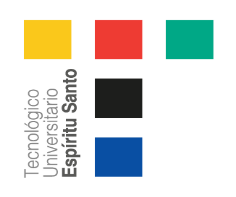 Señores (as)Consejo EditorialRevista Espíritu Emprendedor TESLa(s) persona(s) __________________________________________________________________, abajo firmantes, en su condición de persona(s) autora (s) del artículo titulado:__________________________________________________________________________________________________________________________________________________________________________postulado para su evaluación ante la Revista arriba mencionada, respondiendo a la línea de investigación_________________________________________________________________________DECLARA(N) BAJO FE DE JURAMENTO que: Admite (n) que la postulación y posible publicación del artículo en la revista Espíritu Emprendedor TES se regirá por las políticas editoriales de esta.El artículo es original e inédito: es decir constituye una producción intelectual propia de la(s) persona(s) arriba indicada(s) y no ha sido divulgado a terceros(as) de forma pública, por ningún medio de difusión impreso o digital.El artículo no ha sido postulado simultáneamente para su publicación ante otra revista impresa, electrónica ni en ningún otro medio escrito u órgano editorial.La(s) persona(s) autora(s) no ha(n) suscrito con anterioridad ante terceros contratos de cesión de derechos patrimoniales o licencias de uso en relación con los derechos de propiedad intelectual que ostentan sobre el artículo postulado que les impida cederlos por medio de este acto. Si el artículo posee más de un autor y máximo hasta 3, se considerará artículos elaborados como obras en colaboración. Todos los autores deben llenar y firmar los datos exigidos en esta carta. En este caso, las personas autoras abajo firmantes designamos a ______________________________como la persona encargada de recibir correspondencia y con autoridad suficiente para representar, en condición de agente autorizado a las demás personas autoras.La obra no presenta ningún tipo de conflictos de intereses que pueda influenciar en los resultados de la obra. Si el artículo sí presenta conflictos de intereses, estos deben ser declarados explícitamente en la obra.Manifiesta(n) que todos los datos de citas dentro de la obra y sus respectivas referencias bibliográficas tienen a fuente y el crédito debidamente identificado.Según la normativa de propiedad intelectual de su institución, las responsabilidades contractuales de los entes financiadores y cualesquiera otras disposiciones relacionadas, los autores del artículo manifiestan que están autorizados para someter el artículo a consideración la revista Espíritu Emprendedor TES de la información para que ésta realice cualquiera de las siguientes actividades:La edición gráfica y de estilo de la obra o parte de esta a fin de que el artículo cumpla con los estándares de la Revista indicados en el sitio web http://espirituemprendedortes.com/index.php/revista/La publicación y reproducción íntegra de la obra o parte de esta, tanto por medios impresos como electrónicos, incluyendo internet y cualquier otra tecnología conocida o por conocer.La traducción a idioma inglés de la obra o parte de esta.La adaptación de la obra a formatos de lectura, sonido, voz y cualquier otra representación o mecanismo técnico disponible, que posibilite su acceso para personas no videntes parcial o totalmente, o con alguna otra forma de capacidades especiales que les impida su acceso a la lectura convencional del artículo.La distribución y puesta a disposición de la obra al público, de tal forma que el público pueda tener acceso a ella desde el momento y lugar que cada quien elija, a través de los mecanismos físicos o electrónicos de que disponga.Cualquier otra forma de utilización, proceso o sistema conocido o por conocerse que se relacione con las actividades y fines editoriales a los cuales se vincula la Revista.Todas las actividades anteriores serán realizadas siguiendo los principios de Acceso Abierto y mediante el uso de licencias Creative Commons u otro mecanismo equivalente. Aporta(n) los permisos o autorizaciones de quienes poseen los derechos patrimoniales para el uso de cuadros y figuras (ilustraciones, fotografías, dibujos, mapas, esquemas u otros) en el escrito. En caso de que el artículo postulado sea aceptado para su publicación, permite(n) la cesión Gratuita, Exclusiva, De Ámbito Mundial y Por Plazo Indefinido de su(s) derecho(s) patrimonial(es) de autoría al Instituto Superior Universitario Espíritu Santo de Guayaquil, Ecuador), lo que implica lo siguiente:A su vez, Espíritu Emprendedor TES les concede a las PERSONAS AUTORAS el derecho de reutilizar para cualquier propósito y poder publicar en internet o cualquier sitio electrónico, la versión final aprobada y publicada (post print) del artículo siempre y cuando se mencione la fuente y autoría de la obra, no se comercialice y se comparta de la misma manera. Acepta(n) que, con su colaboración, el artículo presentado sea ajustado por el equipo de edición de la Revista, a las “Normas para personas autoras” previamente establecidas en cuanto a procedimientos, formato, corrección, edición, traducción, publicación, duración del proceso editorial y otros requerimientos solicitados en dichas normas.Autorizan a la Revista a publicar junto con el artículo, los datos personales necesarios (nombre y apellidos, puesto, especialidad, institución, ciudad/país, correo y el número ORCID). Aporte de autores(as) y coautor(as). Por favor indique claramente el aporte de cada autor (a) en el renglón correspondiente, para ello utilice los códigos que se indican a continuación según corresponda: A- Análisis de los sustentos teóricos, B- Diseño metodológico del Estudio, C- Recolección de datos, D- Análisis estadístico y discusión resultados, E- Preparación de manuscrito y F- Financiamiento.Autor(a) 1 *Autor(a) 1 *Nombre y apellidos:Aporte:Firma (firmar manualmente y escanear, o firmar electrónicamente y enviar documento PDF con todas firmas):Institución:Ciudad, país:Fecha:Código ORCIDCorreo electrónico institucional:¿Es el autor(a) de correspondencia? **Sí (  )   No (  )Autor(a) 2 *Autor(a) 2 *Nombre y apellidos:Aporte:Firma (firmar manualmente y escanear, o firmar electrónicamente y enviar documento PDF con todas firmas):Institución:Ciudad, país:Fecha:Código ORCIDCorreo electrónico institucional:¿Es el autor(a) de correspondencia? **Sí (  )   No (  )Autor(3) *Autor(3) *Nombre y apellidos:Aporte:Firma (firmar manualmente y escanear, o firmar electrónicamente y enviar documento PDF con todas firmas):Institución:Ciudad, país:Fecha:Código ORCIDCorreo electrónico institucional:¿Es el autor(a) de correspondencia? **Sí (  )   No (  )